07.11.2019 										      ПРЕС-РЕЛІЗКОРИСНА ІНФОРМАЦІЯ ДЛЯ УЧАСНИКА ЗНО-2020ПЕРЕЛІК ПРЕДМЕТІВ ТА ТЕРМІН ДІЇ СЕРТИФІКАТІВ ЗНОПерелік конкурсних предметів для вступу на навчання для здобуття освітнього ступеня молодшого бакалавра, бакалавра (магістра медичного, фармацевтичного та ветеринарного спрямувань) на основі повної загальної середньої освіти подано у додатку 4 наказу Міністерства освіти і науки України від 11.10.2019 року № 1285.У додатку (окрім обов’язкового конкурсний предмету для усіх спеціальностей та галузей знань – української мови і літератури) зазначені другий та третій конкурсні предмети з усіх спеціальностей. В 2020 році до закладів вищої освіти приймаються сертифікати ЗНО 2017, 2018, 2019 та 2020 років.Результати з англійської, французької, німецької та іспанської мов приймаються тільки з сертифікатів 2018, 2019 та 2020 років.ХАРАКТЕРИСТИКИ СЕРТИФІКАЦІЙНИХ РОБІТ Підготуватися до проходження ЗНО-2020 допоможе інформація на На сайті УЦОЯО (testportal.gov.ua) у розділі «ЗНО-2020» – актуальні характеристики сертифікаційних робіт, критерії оцінювання завдань відкритої форми з розгорнутою відповіддю та нові програми ЗНО. У характеристиках сертифікаційних робіт,  порівняно з 2019 роком, є зміни: збільшився час виконання тесту з біології (тепер 150 хвилин), збільшилась на 2 загальна кількість завдань з математики та біології, на 2 завдання стало менше у тесті з географії. ЩОДО НОВОЇ РЕДАКЦІЇ УКРАЇНСЬКОГО ПРАВОПИСУ У ЗНО 22 травня 2019 року ухвалено нову редакцію Українського правопису.Міністерством освіти і науки України у відповідному наказі від 29.07.2019 № 1033 надано роз’яснення, що у завданнях ЗНО протягом п’яти років будуть використовуватися норми Українського правопису, які не зазнали змін. Тобто завдання, які стосуються норм Українського правопису, будуть ґрунтуватися тільки на тих усталених нормах, які не змінилися.Директор – Сидоренко Олександр Леонідович, доктор соціологічних наук, професор, член-кореспондент НАПН України, 057 705 15 64.Додаткова  інформація з питань ЗНО: Дегтярова Валерія Володимирівна, спеціаліст із зв’язків з громадськістю (057) 705 07 37, 097 83 23 496. Тelegram-канал Харківського РЦОЯО «ЗНО2020» (https://t.me/zno2020kh).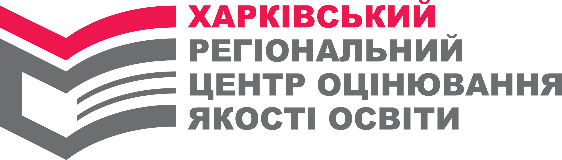 Харківський регіональний центр оцінювання якості освіти,61022, м. Харків, майдан Свободи, 6, оф. 463,т. (057) 705 07 37, office@zno-kharkiv.org.ua